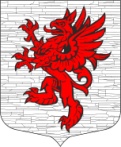 МЕСТНАЯ  АДМИНИСТРАЦИЯМуниципального образования  Лопухинское сельское поселениеМуниципального образованияЛомоносовского муниципального районаЛенинградской областиПОСТАНОВЛЕНИЕ   19.04.2017 год                                                                                               № 68                                                                          О внесении дополнений в муниципальную программу  « Развитие автомобильных дорогна территории муниципальногообразования Лопухинское сельское поселение на 2017 год»Руководствуясь Федеральным законом от 06.12.2003 № 131-ФЗ «Об общих принципах организации местного самоуправления в Российской Федерации», в соответствии с Положением о местной администрации муниципального образования Лопухинское сельское поселение муниципального образования Ломоносовского муниципального района Ленинградской области, в целях приведения нормативных правовых актов Местной администрации муниципального образования Лопухинское  сельское поселение муниципального образования Ломоносовского муниципального района,ПОСТАНОВЛЯЕТ:	1. Внести дополнения в муниципальную программу «Развитие автомобильных дорог на территории муниципального образования Лопухинское сельское поселение на 2017 год» утвержденную постановлением главы Местной администрации Лопухинского сельского поселения № 26 от 09.02.2017г. дополнить:   - паспорт муниципальной программы: Объемы  и источник финансирования программыОжидаемые конечные результаты реализации Программы   -перечень ремонтируемых дорог 2. Утвердить муниципальную программу « Развитие автомобильных дорог на территории муниципального образования Лопухинское сельское поселение на 2017 год» с внесенными изменениями.2. Настоящее постановление вступает в силу с момента опубликования (обнародования) в официальных средствах массовой информации МО Лопухинское сельское поселение.3. Контроль за исполнением возложить на главу администрации.Глава   администрацииМО Лопухинское сельского поселение:	                                                  Е.Н. АбакумовУтверждена                                                                                         постановлением местной администрации Лопухинского сельского поселения                                                                           от  09 февраля2017 г. № 26МУНИЦИПАЛЬНАЯ ПРОГРАММА«Развитие автомобильных дорог на территории муниципального образования Лопухинское сельское поселение на 2017 год»ПАСПОРТмуниципальной программы «Развитие автомобильных дорог на территории муниципального образования Лопухинское сельское поселение на 2017 год»1. Содержание проблемы и обоснование необходимости её решения программным методомЗначительная часть асфальтобетонного, гравийного и грунтового покрытия дорог общего пользования Лопухинского сельского поселения имеет высокую степень износа, так как срок службы дорожных покрытий истек. Ветхое состояние дорожного покрытия объясняется тем, что в течение длительного времени по причине недостаточного финансирования отрасли практически не производился его ремонт.От уровня технико-эксплуатационного состояния дорог общего пользования во многом зависит качество жизни населения.В связи с вышеизложенным возникает необходимость повышения качества дорог общего пользования, посредством приведения технико-эксплуатационного состояния дорожного покрытия к нормативным требованиям.Применение программного метода при решении вышеуказанной проблемы обусловлено необходимостью комплексного подхода для достижения поставленной цели, обеспечивающего проведение мероприятий по разным направлениям благоустройства территории муниципального образования Лопухинское сельское поселение. Анализ программных мероприятий позволяет сделать вывод об отсутствии значительных рисков при реализации программы.2. Цели и задачи программыЦелью программы является повышение уровня благоустройства дорог общего пользования посредством доведения технико-эксплуатационного состояния дорожного покрытия к нормативным требованиям.Для достижения цели программы необходимо решить следующие задачи:выполнение ремонта автомобильных дорог общего пользования населенных пунктов муниципального образования Лопухинское сельское поселение3. Ожидаемые результаты реализации программы и показатели эффективности  В ходе реализации мероприятий программы увеличится доля протяженности автомобильных дорог общего пользования соответствующих нормативным требованиям к транспортно-эксплуатационным показателям.Будет обеспечена сохранность сети автомобильных дорог общего пользования за счет приоритетного выполнения работ по содержанию и ремонту автомобильных дорог общего пользования.Повысится качество дорожных работ в результате использования новых технологий и материалов.4. Перечень мероприятий программыОсновными мероприятиями программы являются ремонт автомобильных дорог общего пользования местного значения (Приложение), в том числе разработка сметной документации и дефектных ведомостей с получением заключения аккредитованной организации о проверке правильности составления смет.5. Сроки и этапы реализации программыПрограмма реализуется в течение 2017 года. 6. Механизм реализации программыПрограмма реализуется в рамках действующего законодательства Российской Федерации и нормативных правовых актов муниципального образования Лопухинское сельское поселение.Контроль за реализацией программы осуществляет специалист местной администрации муниципального образования Лопухинское сельское поселение, курирующий данный вид деятельности.Ответственность за реализацию программы возлагается на местную администрацию муниципального образования Лопухинское сельское поселение.Размещение заказов на право заключения муниципального контракта на реализацию программных мероприятий осуществляется в соответствии с Федеральным законом от 21 июля 2005 года № 94-ФЗ "О размещении заказов на поставки товаров, выполнение работ, оказание услуг для государственных и муниципальных нужд".Приёмка работ будет осуществляться комиссионно и с участием представителей подрядной организации, представителей местной администрации муниципального образования Лопухинское сельское поселение.Проверка целевого использования средств, выделенных на реализацию мероприятий программы, осуществляется в соответствии с действующим законодательством.7. Ресурсное обеспечение программыМероприятия программы реализуются за счет средств бюджета Лопухинского сельского поселения и средств субсидии из областного бюджета на капитальный ремонт и ремонта автомобильных дорог общего пользования в отношении автомобильных дорог общего пользования местного значения.Приложение Перечень автомобильных дорог общего пользования местного значения в границах населенных пунктов муниципального образования Лопухинское сельское поселение МО Ломоносовского муниципального района Ленинградской областиНаименование Программы   Муниципальная программа «Развитие автомобильных дорог на территории муниципального образования Лопухинское сельское поселение на 2017 год»Основание для разработки Программы (наименование, номер и дата правового акта)Федеральный закон от 06.10.2003 года № 131-ФЗ «Об общих принципах организации местного самоуправления в Российской Федерации», Федеральный закон Российской Федерации от 08.11.2007 года № 257-ФЗ «Об автомобильных дорогах и о дорожной деятельности в Российской Федерации и о внесении изменений в отдельные законодательные акты Российской Федерации», Федеральный закон от 10.12.1995 № 196-ФЗ «О безопасности дорожного движения», «Правила благоустройства, содержания и обеспечения санитарного состояния территории МО Лопухинское сельское поселение МО Ломоносовский муниципальный район Ленинградской области»,  утвержденные Решением Совета депутатов от 17.12.2014 года № 21,Заказчик  Администрация Лопухинского сельского поселенияРазработчикАдминистрация Лопухинского сельского поселенияЦель Программы     Повышение эффективности и  безопасностифункционирования  сети   автомобильных   дорог  общего пользования местного значения, обеспечение социально-экономических интересов муниципального образования, создание условий для устойчивого развития муниципального образования и улучшение условий жизни населения.Задачи   ПрограммыУлучшение транспортно-эксплуатационного     состояния  существующей  сети  автомобильных   дорог  общего пользования местного значения;Приведение улично-дорожной сети в соответствие с требованиями норм и технических регламентовОбоснование Программы:Социально-экономическое развитие Лопухинскогосельского поселения во многом сдерживается неудовлетворительным транспортно-эксплуатационным состоянием и недостаточным уровнем развития автомобильных дорог общего пользования. В создавшейся ситуации необходимо принять меры по качественному изменению состояния автомобильных дорог общего пользования местного значения на территории Лопухинского сельского поселенияСроки реализации   Программы2017 годОбъемы  и источники          финансирования ПрограммыФинансирование программы осуществляется за счет средств  дорожного фонда Ленинградской области и бюджета Лопухинского сельского поселения.Общий объем финансовых средств, необходимых для реализации программы, составляет 557,00 тыс. руб.Предполагаемые поступления субсидий за счёт средств дорожного фонда Ленинградской области на капитальный ремонт и ремонт автомобильных дорог общего пользования местного значения, в том числе с твердым покрытием в границах населенных пунктов, в Лопухинском сельском поселении:в 2017 году – 557,00 тыс. рублей (47,00%)в 2017 году – 724,10 тыс. рублей (70,20%)Предполагаемые поступления средств из бюджета Лопухинского сельского поселения на капитальный ремонт и ремонт автомобильных дорог общего пользования местного значения, в том числе с твердым покрытием в границах населенных пунктов, в Лопухинском сельском поселении:в 2017 году – 625,086 тыс. рублей (53,00 %).в 2017 году – 307,432 тыс. рублей (29,80%)Ожидаемые конечные результаты реализации Программы 1. Протяженность отремонтированных автомобильных дорог общего пользования местного значения в Лопухинском сельском поселении, составит 0,521 км.Показатели эффективности ПрограммыОценка эффективности Программы определяется на основе социально-экономического, экологического и транспортного эффекта от реализации Программы.Транспортный эффект заключается в экономии затрат на эксплуатацию транспортных средств, уменьшении рисков дорожно-транспортных происшествий, повышении комфортности движения.Реализация Программы будет способствовать улучшению технико-эксплуатационного состояния  дорог Лопухинского сельского поселения, возможному росту экономической активности, улучшению условий жизни населения на территории муниципального образования Лопухинское сельское поселение и позволит сократить протяженность сети автомобильных дорог общего пользования местного значения с гравийно-песчаным покрытием, не соответствующих нормативным требованиям к транспортным показателям.Контроль за реализацией ПрограммыКонтроль за реализацией программы  осуществляется местной администрацией муниципального образования Лопухинское сельское поселение Ломоносовского района.                                                                                                                                                                                                                                                                                                                                                                                                                                                                                                                                                                                                                    № п/пНаименованиеПротяженность, кмПло-  щадь, кв.мСметная стоимость Сметная стоимость № п/пНаименованиеПротяженность, кмПло-  щадь, кв.мОбл.бюджет, т.р.Мест. бюджет, т.р.1Ремонт дороги общего пользования местного значения ул. Лесная д. Лопухинка на территории МО Лопухинское сельское поселение.0,2911186557,000625,0862.Ремонт дороги общего пользования местного значения ул. Первомайская (от дома 18А и до дома № 6) д. Лопухинка на территории МО Лопухинское сельское поселение.0,230998724,100307,432Итого:0,52121841281,100932,518Итого:   2213,618 тыс.руб.   2213,618 тыс.руб.